新 书 推 荐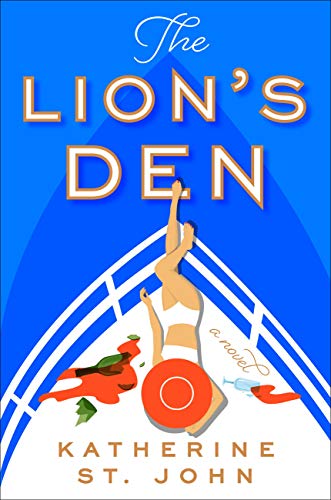 中文书名：《狮巢》英文书名：THE LION’S DEN作    者：Katherine St John出 版 社：GCP代理公司：ANA/Vicky Wen页    数：368页出版时间：2020年5月代理地区：中国大陆、台湾审读资料：电子稿类    型：惊悚悬疑版权已授：英国、葡萄牙、德国、以色列。内容简介：    “在这部有趣的沙滩读物中，一场在豪华游艇上的欢乐度假，转眼间变成了致命的危险之旅。这部小说充满了引人入胜的角色，他们就像新款的柏金包一样，向世人炫耀着他们的罪恶。”——阿德里安娜·翠吉妮    贝尔（Belle）喜欢认为自己对巨额财富令人晕眩的吸引力有免疫力。但是，当她最好的朋友萨默（Summer）邀请她乘坐亿万富翁男友的游艇，前往地中海度假的时候，她觉得自己唯一的明智答复就是“好”。贝尔希望这次旅行能成为她停滞不前的演艺生涯和羞辱性的服务工作中间的一次休息。然而，从她登上豪华客轮“狮巢”的那一刻起，她就清楚地看到，这次豪华旅行并不像她听说的那样美好。    贝尔的梦幻假期很快就变成了一场噩梦，因为她和其他受邀参加此次夏季活动的女孩们，在客轮主人的控制下，宛如一群囚犯一般。在这个可怕的时刻，贝尔第一次清晰地审视了自己到底是谁：一个恶毒的淘金者。为了得到她想要的东西，她或许会不惜一切代价。    贝尔意识到，如果她想活着离开游艇的话，她就必须对自己保持警惕——而且要把自己的秘密隐藏起来。作者简介：    凯瑟琳·圣约翰（Katherine St. John ）在密西西比州长大，毕业于南加州大学（University of Southern California）。多年来，她从事过各种各样的工作：演员、编剧、导演、摄影师、制作人、歌手、词曲作者、法律助理、酒保服务员、瑜伽教练、房地产经纪人和旅行社调遣员……但是她发现自己最喜欢做的事情是写小说。凯瑟莉目前与丈夫和孩子一起居住在洛杉矶。媒体评价：    “性！阴谋！嫉妒！背叛！秘密！凯瑟琳·圣约翰带着她的作品来了！这部令人眼花缭乱的小说中充斥着纸醉金迷的人物，他们炫耀着自己的罪恶与卑鄙。来读这本书吧，你一定会喜欢上这里绝妙的情节、纯粹的逃避、优美的文字！”----阿德里安娜·翠吉妮（Adriana Trigiani），畅销书《托尼的妻子》（Tony's Wife）的作者    “凯瑟琳·圣约翰惊险的处女作《狮巢》从第一页就紧紧地吸引了我。在里维埃拉（Riviera）迷人而颓废的亿万富翁的世界里，这部关于友谊和背叛的扣人心弦的故事一定会成为这个夏天里爆发的大热门。它充满了不可抗拒的邪恶诱惑，我一旦开始读起来就不能把这本小说放下了！”----凯瑟琳·斯多克特（Kathryn Stockett），《纽约时报》#1畅销书《相助》（The Help）的作者    “引人入胜的阅读体验……才华洋溢。”----《嘉人》（Marie Claire）     “圣约翰热情如火、闪耀光芒的处女作小说……它充满了时髦的乐趣和精心构思的转折，带有社会派风格的悬疑情节定会让你不忍释卷！”----《科克斯书评》（Kirkus Reviews）谢谢您的阅读！请将回馈信息发送至：文清（Vicky Wen）安德鲁﹒纳伯格联合国际有限公司北京代表处北京市海淀区中关村大街甲59号中国人民大学文化大厦1705室, 邮编：100872
电话：010-82449185传真：010-82504200Email: Vicky@nurnberg.com.cn网址：www.nurnberg.com.cn微博：http://weibo.com/nurnberg豆瓣小站：http://site.douban.com/110577/微信订阅号：ANABJ2002